ANIOŁY, ANIOŁKI, ANIOŁECZKI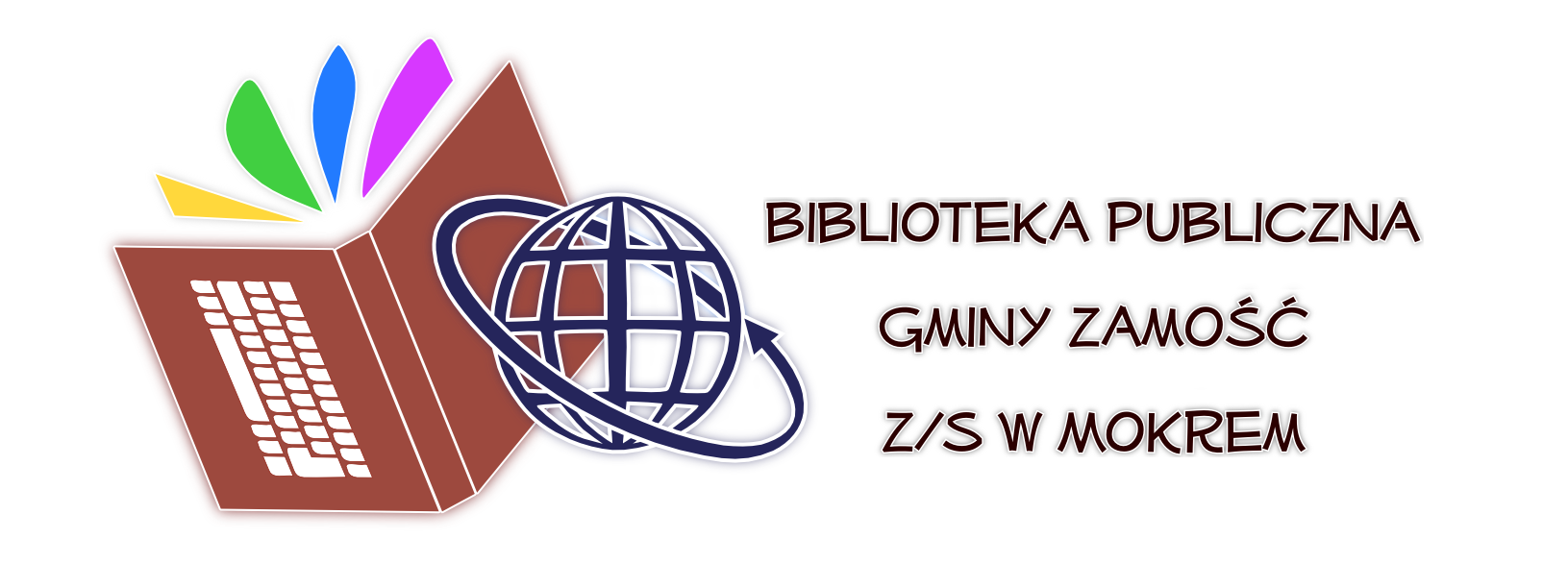 XVI-ta Edycja Konkursu Plastycznego(pod patronatem Wójta Gminy Zamość)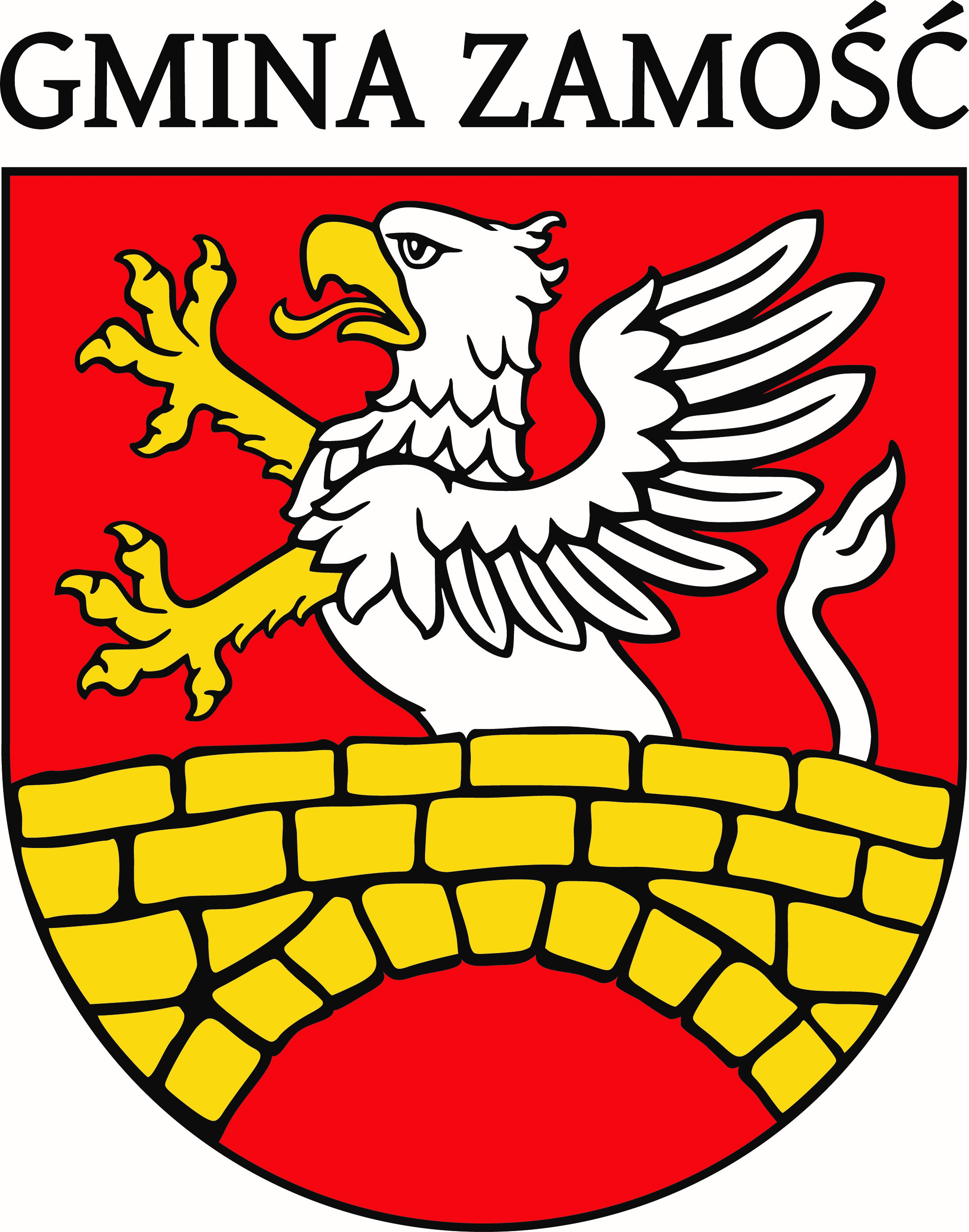 OSOBY NAGRODZONE
HubaleWIEK: KL. IV - VIKoper Łucja 